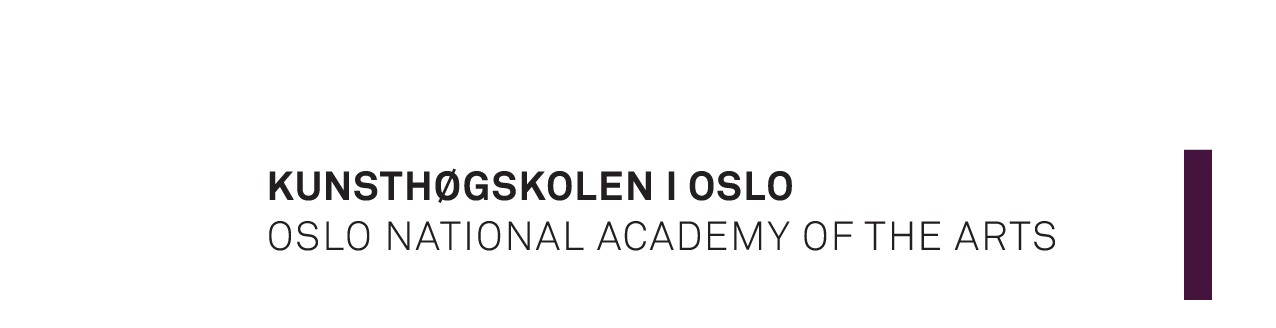 Årsrapport fra stipendiater, år 20xx(sendes postmottak@khio.no senest 15. september)Dato:				Underskrift:Navn:Navn:Navn:Prosjekttittel:Prosjekttittel:Prosjekttittel:For perioden: Fra                     (måned/år)  til                           (måned/år)For perioden: Fra                     (måned/år)  til                           (måned/år)For perioden: Fra                     (måned/år)  til                           (måned/år)Utvikling i prosjektet i forhold til arbeid med prosjektets spørsmålsstillinger, faglige kontekster, metoder og kunstneriske resultaterUtvikling i prosjektet i forhold til arbeid med prosjektets spørsmålsstillinger, faglige kontekster, metoder og kunstneriske resultaterUtvikling i prosjektet i forhold til arbeid med prosjektets spørsmålsstillinger, faglige kontekster, metoder og kunstneriske resultaterBeskriv kort din prosess for arbeidet med etiske spørsmål i prosjektetBeskriv kort din prosess for arbeidet med etiske spørsmål i prosjektetBeskriv kort din prosess for arbeidet med etiske spørsmål i prosjektetInvolverer prosjektet ditt personopplysningerJNHvis J, er prosjektet registrert hos nsd?JNStatus for arbeid med dokumentasjon og refleksjon:Status for arbeid med dokumentasjon og refleksjon:Status for arbeid med dokumentasjon og refleksjon:Eventuelle endringer i forhold til revidert prosjektbeskrivelse:Eventuelle endringer i forhold til revidert prosjektbeskrivelse:Eventuelle endringer i forhold til revidert prosjektbeskrivelse:Utfordringer nå og fremover:Utfordringer nå og fremover:Utfordringer nå og fremover:Presentasjoner av arbeidet, internt og eksternt (presentasjoner, visninger, forestillinger, nettverk, publikasjoner, mm.):Presentasjoner av arbeidet, internt og eksternt (presentasjoner, visninger, forestillinger, nettverk, publikasjoner, mm.):Presentasjoner av arbeidet, internt og eksternt (presentasjoner, visninger, forestillinger, nettverk, publikasjoner, mm.):Har du rapportert presentasjoner og formidling av prosjekt og kunstneriske resultat i CRISTIN og har du levert dokumentasjon av gjennomførte prosjekter til vitenarkivet KHIODA (mer informasjon her)?Har du rapportert presentasjoner og formidling av prosjekt og kunstneriske resultat i CRISTIN og har du levert dokumentasjon av gjennomførte prosjekter til vitenarkivet KHIODA (mer informasjon her)?Har du rapportert presentasjoner og formidling av prosjekt og kunstneriske resultat i CRISTIN og har du levert dokumentasjon av gjennomførte prosjekter til vitenarkivet KHIODA (mer informasjon her)?Planer for midtveisevaluering (dersom midtveisevaluering allerede er gjennomført, kan du se bort fra dette feltet):Planer for midtveisevaluering (dersom midtveisevaluering allerede er gjennomført, kan du se bort fra dette feltet):Planer for midtveisevaluering (dersom midtveisevaluering allerede er gjennomført, kan du se bort fra dette feltet):Planer for fullføring, format for doktorgradsarbeidet, og når og hvor det er planlagt å presenteres offentlig (fylles bare ut av dem som er mer enn halvveis i løpet, men som ikke har søkt om sluttbedømming ennå):Planer for fullføring, format for doktorgradsarbeidet, og når og hvor det er planlagt å presenteres offentlig (fylles bare ut av dem som er mer enn halvveis i løpet, men som ikke har søkt om sluttbedømming ennå):Planer for fullføring, format for doktorgradsarbeidet, og når og hvor det er planlagt å presenteres offentlig (fylles bare ut av dem som er mer enn halvveis i løpet, men som ikke har søkt om sluttbedømming ennå):Kontakt med veiledere: Kontakt med veiledere: Kontakt med veiledere: Status i forhold til fellesfaglig opplæringsdel (20 studiepoeng):Status i forhold til fellesfaglig opplæringsdel (20 studiepoeng):Status i forhold til fellesfaglig opplæringsdel (20 studiepoeng):Status og planer i forhold til gjennomføring av individuell opplæringsdel (10 studiepoeng):Status og planer i forhold til gjennomføring av individuell opplæringsdel (10 studiepoeng):Status og planer i forhold til gjennomføring av individuell opplæringsdel (10 studiepoeng):Oppdatert økonomirapport skal vedlegges. Dersom det er avvik i økonomiutvikling i forhold til tidligere godkjent budsjett, skal dette redegjøres for:Oppdatert økonomirapport skal vedlegges. Dersom det er avvik i økonomiutvikling i forhold til tidligere godkjent budsjett, skal dette redegjøres for:Oppdatert økonomirapport skal vedlegges. Dersom det er avvik i økonomiutvikling i forhold til tidligere godkjent budsjett, skal dette redegjøres for:Andre tilbakemeldinger:Andre tilbakemeldinger:Andre tilbakemeldinger: